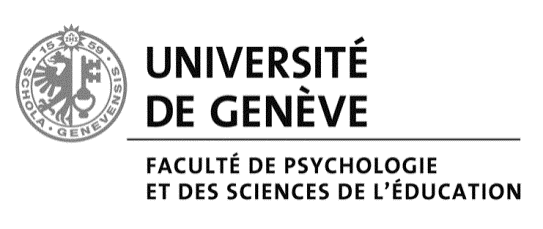 Certificat complEmentaire EN EDUCATION SPECIALE (30 crédits ECTS)Unités de formation offertes dans le programme d’études du Baccalauréat universitaire en sciences de l’éducation, 2ème cycle orientation Education et formation Veuillez vérifier ces informations sur le programme des cours en ligne.Des modifications sont toujours possibles.CodeIntituléIntituléEnseignant-e-sECTSHoraire7422A57422A5Besoins éducatifs particuliers : stage de sensibilisationMartini-Willemin B.-M.6742205	742205	Délinquance et déviance juvénile : de la transgression à la socialisationCarvajal Sanchez F.3AutomneLundi 16h-18h742382	742382	Intelligence et apprentissage : de la théorie à l’intervention (méta)cognitiveSpillmann H.3AutomneMardi 10h-12h742383742383Education précoce, éducation inclusiveBorghini Ayala3PrintempsLundi 10h-12h742385742385Evaluation de l’intelligence et de la capacité d’apprentissageHessels M.3AutomneLundi 10h-12h742386742386Echelles de développement et d’aptitudes spécifiques en éducation spécialeHessels M.3PrintempsMardi 10h-12h742397	742397	Processus de pensée et d’apprentissage : l’intervention (méta) cognitive auprès de personnes à besoins éducatifs particuliersHessels-Schlatter C.3PrintempsMardi 12h-14h ou P Jeudi 10h-12h742380	742380	Approches éducatives de l’autisme : aspects théoriquesBruderlein P.3AutomneVendredi 14h-16h742389	742389	Organisation et gestion des structures de prise en charge dans le domaine socio-éducatif et de la pédagogie spécialiséeLaederack J.3AutomneLundi 8h-10h